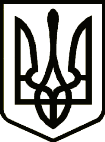 УКРАЇНАТЕТІЇВСЬКА МІСЬКА РАДАТЕТІЇВСЬКОГО РАЙОНУ КИЇВСЬКОЇ ОБЛАСТІП’ЯТНАДЦЯТА ПОЗАЧЕРГОВА СЕСІЯ СЬОМОГО СКЛИКАННЯ            РІШЕННЯ м ТетіївПро внесення доповнень до заходів Програмиз соціального захисту жителів Тетіївської територіальної громади «Турбота» на 2016-2020 роки       З метою  відзначення 90-річчя від дня народження  письменника-новеліста, лауреата премії імені Ю.Яновського, першого лауреата обласної літературної премії  ім. Григорія Косинки, члена Національної спілки письменників України, почесного громадянина міста Тетієва,  відповідно до п. 22 ст. 26, пп.1 п. «а» ч. 1 ст. 34    Закону України «Про місцеве самоврядування в Україні», міська рада                                              В И Р І Ш И Л А:1.  Доповнити   Заходи міської програми соціального захисту жителів      Тетіївської територіальної громади «Турбота» на 2016-2020 роки      пунктом  19: - Виділення коштів для встановлення пам’ятника письменнику          Кравчуку Миколі Івановичу.2. Тетіївському міському голові створити організаційний комітет по вибору та     встановленню пам’ятника письменнику Кравчуку М.І.3. Координацію по реалізації даного проекту покласти на керуючу справами     (секретаря) виконкому Погорілу І.В.      4. Контроль за виконанням даного рішення покласти на постійну комісію      з питань соціального захисту, охорони здоров"я, освіти,   культури, молоді      і спорту.          Міський голова                                           Р.В. Майструк          17.01.2019 р.          № 458 - 15-VII         Начальник юридичного відділу                                                 Н.М. Складена